SATURDAY 07/24/21 05:29		JOURNEY TO THE ERA OF THE GREEK REVOLUTION THROUGH THE TEXTS OF 182105:30		KYRIAKI STO HORIO “Potamia Thasou”  		(New Episode)	Travelogue to every corner of rural Greece, bringing us close to the heartbeat of the people who live there. With  Maroula Maliohova. 07:00		LIFE IS ABOUT MOMENTS “Dimitris Piatas” With Andrea Roditi08:10		ROAD TO TOKIO - Team Hellas “Pafailia Spanoudaki Hatziriga-Srinter 100/200m”(N.Episode)08:30		HE AND THE OTHER (AFTOS KAI O ALLOS)  “Kostas Makedonas-Singer”		With Thodori Vamvakari and Taki Giannoutso09:30		ON THE ROAD “Pinios – Canoe,Kayik, Mountain Bike”		 				A Car Travel Program with Alexi Kalpani10:00		ROAD TO TOKIO - Team Hellas “Christos Frantzeskakis – Hammer Throw”	(New Episode)10:20		THE ENIGMA OF KEROS “Professor Lord Colin Penfrew Paleontologist of the Univ. of Cambridge, explains the archeological site on the Island of Keros, the earliest maritime sanctuary in the world 2750-2240 BC” Directed by Kostas Machairas - English subtitles12:00		NEWS REPORT SPORTS - WEATHER13:00		THE TIME MACHINE “The History of the Olympic Games in Ancient Greece” Part A’B’14:59		JOURNEY TO THE ERA OF THE GREEK REVOLUTION THROUGH THE TEXTS OF 182115:00		NEWS REPORT SPORTS – WEATHER16:00		THE GREAT TOMORROW Portraits of the Future “The Sea”16:30 		HERBS, PRODUCTS OF THE EARTH “Treasures of Kisavos” 		(New Episode)		New series concerning the Herbs of Greece		17:00		PERSONALLY “Pilio” Part B, With Elena Katritsi18:00		LIFE FROM A DIFFERENT PERSPECTIVE “Karpathos” 19:00		THE ENIGMA OF KEROS “Professor Lord Colin Penfrew Paleontologist of the Univ. of Cambridge, explains the archeological site on the Island of Keros, the earliest maritime sanctuary in the world 2750-2240 BC” Directed by Kostas Machairas - English subtitles20:35		ROAD TO TOKIO - Team Hellas “Dimitris Markos, Freestyle Swimming-800m”(New Episode)21:00		CENTRAL NEWS REPORT-SPORTS-WEATHER	21:59		JOURNEY TO THE ERA OF THE GREEK REVOLUTION THROUGH THE TEXTS OF 182122:00		WE SAY YES TO SONGS “Popular Songs”		With Natalia Dragoumi and Mihali Marino 02:00		LIFE FROM A DIFFERENT PERSPECTIVE “Karpathos”		03:00 		GREEK CINEMA  “Kathe Savato”		Comedy, 1999 Production 04:40		HERBS, PRODUCTS OF THE EARTH “Treasures of Kisavos”		New series concerning the Herbs of Greece 		(New Episode)05:10		ROAD TO TOKIO - Team Hellas “Pafailia Spanoudaki Hatziriga-Srinter 100/200m”(N.Episode)”		SUNDAY 07/25/21 05:29 		JOURNEY TO THE ERA OF THE GREEK REVOLUTION THROUGH THE TEXTS OF 1821 05:30		I AVLI TON CHROMATON 	“Makis Delaportas- Songs from the Theater and Cinema” 		Musical - Entertainment Prog. with Athena Kabakoglou”	07:30		FROM STONE AND TIME   “The Passage of Vassilikon”		Travelogue to old villages in the Greek countryside08:00		GREEK ORTHODOX CHURCH SERVICE 		Direct Transmission from the 	Central Cathedral of Athens		(L)10:30		EUROPE, THE DREAM		Awarded Greek Documentary, 2018 Production12:00		NEWS REPORT SPORTS – WEATHER13:00		SALT OF THE EARTH 	“Epirus with the Elia Plastira Band”				Traditional Greek Music show With Lampro Liava14:59		JOURNEY TO THE ERA OF THE GREEK REVOLUTION THROUGH THE TEXTS OF 182115:00 		NEWS REPORT SPORTS – WEATHER16:00		MUSICAL BOX “Guest: Christos Thiveos and Tzortzia Kefala” 		Musical program presented by Nikos Portokaloglou and Rena Morfiliou18:00		LIFE FROM A DIFFERENT PERSPECTIVE “Karpathos”				Travelogue with Ina Tarandou19:00		EUROPE, THE DREAM		Awarded Greek Documentary, 2018 Production20:35		ROAD TO TOKIO - Team Hellas “Evagelia Psara, Archery”		(New Episode)21:00		CENTRAL NEWS REPORT-SPORTS-WEATHER21:59		JOURNEY TO THE ERA OF THE GREEK REVOLUTION THROUGH THE TEXTS OF 182122:00		SALT OF THE EARTH  	“Epirus with the Elia Plastira Band” 				Traditional Greek Music show With Lampro Liava00:00		MEETING POINT “Melina Aslanidou – Mihalis Kouinelis, members of the Band STAVENTO”00:40		ROAD TO TOKIO - Team Hellas “Lefteris Petrounias, 2016 Olympic Champion, Three times World Champion, and six-times European Champion- Still rings”01:00		ART WEEK “Maria Farandouri, Lena Platonos – Pantelis Boulgaris” 		(New Episode)02:00		LIFE FROM A DIFFERENT PERSPECTIVE “Karpathos”	03:00		THE MONDAY NIGHT THEATER  “To Hemerologio Enos Trelou” 			1981 Production04:45		AS OF TODAY IN THE 20TH CENTURY05:00		ROAD TO TOKIO - Team Hellas “Christos Frantzeskakis -  Hammer Throw”MONDAY 07/26/21 05:29		JOURNEY TO THE ERA OF THE GREEK REVOLUTION THROUGH THE TEXTS OF 1821 05:30		THE TIME MACHINE “The History of the Olympic Games in Ancient Greece” Part A’06:30		ROAD TO TOKIO - Team Hellas “Emmenouil Karalis, Silver medal Winner at the 2021 European Athletics U23 Championships in Tallinn – Pole Vaulter”		(New Episode)07:00		THE BIG GAME Teams: Panagiotis Giannakis – Dimitris Diamatidis08:00 		ART WEEK  Guests: “Maria Farandouri, Lena Platonos – Pantelis Boulgaris”  	(New Episode)			With Lena Aroni09:00		POP HELLAS, 1951- 2021: THE WAY GREEKS LIVE “ForeignMusic and the  Greeks, 1951-2021”		New Series, Life style of the Greeks from the 50s to today10:00		SELFIE RELOADED “Papigo” 	Travel game show		(New Episode)11:00		FILOXENOUMENI (GUESTS) “Japan”		Travel Documentary 12:00		NEWS REPORT - SPORTS - WEATHER13:00		POP COOKING “Beans from Rodos, Katiki Domokou, Aris Plaskasovitis” 		(New Episode)		With Manoli Papoutsaki 			14:00		ZAKETA NA PARIS “Get Well” 14:59		JOURNEY TO THE ERA OF THE GREEK REVOLUTION THROUGH THE TEXTS OF 1821 15:00		NEWS REPORT - SPORTS – WEATHER16:00		MOM’S CAKE “The Day Before Christmas” Part A’		 Comedy Series17:00		GREEN STORIES “Bear - Peliti”		Travelogue of Environmental Interest18:00		NEWS REPORT - SPORTS – WEATHER (Sign Language)19:00		POP HELLAS, 1951- 2021: THE WAY GREEKS LIVE “Foreign Music and the  Greeks, 1951-2021”		New Series, Life style of the Greeks from the 50s to today20:00		HERETA MOU TON PLATANO Family Comedy Series		(New Episode)20:59			JOURNEY TO THE ERA OF THE GREEK REVOLUTION THROUGH THE TEXTS OF 1821 21:00		CENTRAL NEWS REPORT - SPORTS – WEATHER22:00		I AVLI TON CHROMATON 	“Makis Delaportas, Giorgos Katsaros” 		Musical - Entertainment Prog. with Athena Kabakoglou”-------------------------------------------------------------------------------------------------------------------------00:00		ZAKETA NA PARIS “Get Well”01:00		GREEN STORIES “Bear - Peliti”02:00		MOM’S CAKE “The Day Before Christmas”03:00		HERETA MOU TON PLATANO Family Comedy Series		(New Episode) 04:00		MEETING POINT “Melina Aslanidou – Michalis Kouinelis”04:45		AS OF TODAY IN THE 20TH CENTURY 05:00		ROAD TO TOKIO - Team Hellas “Dimitris Markos, Swimming- 800m freestyle ” TUESDAY  07/27/21 05:29		JOURNEY TO THE ERA OF THE GREEK REVOLUTION THROUGH THE TEXTS OF 1821 05:30		THE TIME MACHINE “The History of the Olympic Games in Ancient Greece” Part B’06:30		ROAD TO TOKIO - Team Hellas “Kyriaki Filtisakou, Racewalking”07:00		THE BIG GAME ‘’Teams: Giannis Mpourousis – Giannhs Drymonakos’’08:00		CONTEMPORARY TRADITIONAL MUSIC  “Alekos TSolakis”09:00		YSTEROGRAFO (POSTSCRIPT) “The spirit of Promitheus” 10:00		SELFIE RELOADED “Nafpaktos” Travel game show		(New Episode)11:00		FILOXENOUMENI (GUESTS) “Holland”		Travel Documentary 12:00		NEWS REPORT - SPORTS - WEATHER13:00		POP COOKING “Pafitiko loukaniko, melihloro Limnou, Nikoleta Kotsailidou”	(New Episode)		With Manoli Papoutsaki14:00		ZAKETA NA PARIS “Get well”		Family, Comedy Series14:59 		JOURNEY TO THE ERA OF THE GREEK REVOLUTION THROUGH THE TEXTS OF 1821 15:00		NEWS REPORT - SPORTS – WEATHER 16:00		MOM’S CAKE “The Day Before Christmas” Part B’		Comedy Series17:00		STREET ART “Kerkyra” 			(New Episode)		Travelogue with street artist Same8418:00		NEWS REPORT - SPORTS – WEATHER |COVID 19    (Sign Language)19:00		YSTEROGRAFO (POSTSCRIPT) “The Spirit of Prometheus  ” Part B’20:00		HERETA MOU TON PLATANO  Family Comedy Series		(New Episode)20:59   		JOURNEY TO THE ERA OF THE GREEK REVOLUTION THROUGH THE TEXTS OF 182121:00		CENTRAL NEWS REPORT-SPORTS-WEATHER22:00		CONTEMPORARY TRADITIONAL MUSIC  “Alekos Tsolakis” 23:00		MEDITERRANEA “Cyprus ”		Travelogue of Mediterranean countries---------------------------------------------------------------------------------------------------------------------------		00:00 		ZAKETA NA PARIS “Green Conscience ”01:00		STREET ART “Kerkyra”02:00 		MOM’S CAKE “The Day Before Christmas ” Party B”03:00		HERETA MOU TON PLATANO  Family Comedy Series		(New Episode)04:00		HE AND THE OTHER “Kostas Makedonas” 05:00		ROAD TO TOKIO - Team Hellas “Evagelia Psarra - Archery ”				Giorgos Kapoutzidis presents members of the Greek Olympic TeamsWEDNESDAY 07/28/21 05:29		JOURNEY TO THE ERA OF THE GREEK REVOLUTION THROUGH THE TEXTS OF 1821 05:30		THE TIME MACHINE “Ntinos Hliopoulos” 06:30		ROAD TO TOKIO - Team Hellas “Fenia Tzeli, Taekwondo – 57k”07:00		THE BIG GAME ‘’Teams: Takis Giannoutsos – Thodoris Vamvakaris”08:00		MEDITERRANEA “Cyprus ”		Travelogue of Mediterranean countries09:00		KLINON ASTY Stories of the City  “Underground Athens,” 		(New Episode)			Documentary series  with Maria Danezi		10:00		SELFIE RELOADED Travel game show “Messologi”		(New Episode)11:00		FILOXENOUMENI (GUESTS) “Holland”		Travel Documentary 12:00		NEWS REPORT - SPORTS - WEATHER13:00		POP COOKING “Tsakonikes melitzanes, Graviera Naxou” 		(New Episode)		With Manoli Papoutsaki			14:00		ZAKETA NA PARIS “Pantrologimata”14:59		JOURNEY TO THE ERA OF THE GREEK REVOLUTION THROUGH THE TEXTS OF 1821	15:00		NEWS REPORT - SPORTS - WEATHER16:00		MOM’S CAKE “Fish Soup”  Part A’17:00		WITHOUT A COMPESS “Kythnos”		(New Episode)		New Program: A travelogue of two young actors performin in the Greek Islands18:00		NEWS REPORT - SPORTS – WEATHER - (Sign Language)19:00		KLINON ASTY Stories of the City “Underground Athens” 		(New Episode)			Documentary series  with Maria Danezi			20:00		HERETA MOU TON PLATANO  Family Comedy Series		(New Episode)20:59		JOURNEY TO THE ERA OF THE GREEK REVOLUTION THROUGH THE TEXTS OF 1821 21:00		CENTRAL NEWS REPORT – SPORTS – WEATHER 22:00		MUSICAL BOX “Guest: Christos Thiveos and Tzortzia Kefala”		Musical Program with Nikos Portokaloglou and Rena Morfiliou---------------------------------------------------------------------------------------------------------------------------00:00 		ZAKETA NA PARIS “Padrologimata”01:00		WITHOUT A COMPESS “Kythnos”		(New Episode)02:00 		MOM’S CAKE “Fish Soup”03:00		HERETA MOU TON PLATANO Family Comedy Series		(New Episode)04:00		MONOGRAM “Fondas Ladis, Poet and Author”  		(New Episode)04:30		WITHOUT QUESTION “Mary Papakonstantivou – Sculptor”05:00		ROAD TO TOKIO - Team Hellas “Lefteris Petrounias, 2016 Olympic Champion, Three times World Champion, and six-times European Champion- Still rings”				Giorgos Kapoutzidis presents members of the Greek Olympic TeamsTHURSDAY 07/29/21 05:29		JOURNEY TO THE ERA OF THE GREEK REVOLUTION THROUGH THE TEXTS OF 182105:30		THE TIME MACHINE “Georgia Basiliadou” With Christos Vasilopoulos06:30 		ROAD TO TOKIO - Team Hellas “Periklis Ilias, Cyclist”07:00		THE BIG GAME ‘’Teams: Katerina Dalaka – Dimitris Tsiamis”08:00 		EVERY LOCATION AND A SONG “Suburbs of Karagkounidon”		With Giorgo Meliki09:00		OUR BEST YEARS “Strange Traveler”  		(New Episode)	10:00		SELFIE RELOADED Travel game show “Messologi”		(New Episode)11:00 		FILOXENOUMENI (GUESTS) Travel Documentary “Germany”12:00		NEWS REPORT - SPORTS - WEATHER 13:00		POP COOKING “Hiromeri Pitsilias, Olive Oil Podo, Dried Figs Taxiarhi, Evi Fragkaki” 		With Manoli Papoutsaki			(New Episode)14:00		ZAKETA NA PARIS “Something is wrong with my son” 		14:59 		JOURNEY TO THE ERA OF THE GREEK REVOLUTION THROUGH THE TEXTS OF 182115:00		NEWS REPORT - SPORTS - WEATHER 16:00		MOM’S CAKE “Fish Soup” Part B’17:00		OINOS O AGAPITOS “Nemea”  		(New Episode)		With the Oenologist Dr. Dimitris Hatzinikolaou18:00		NEWS REPORT - SPORTS – WEATHER (Sign Language)19:00		THE ORPHANS OF 1821 Stories of American Philhellenism “Places of Martyrdom- Chios”		New Documentary, Greek Orphans traveling to USA and their Descendance(N.Episode)20:00		HERETA MOU TON PLATANO  Family Comedy Series		(New Episode)20:59 		JOURNEY TO THE ERA OF THE GREEK REVOLUTION THROUGH THE TEXTS OF 182121:00		CENTRAL NEWS REPORT-SPORTS-WEATHER---------------------------------------------------------------------------------------------------------------------------22:00		OUR BEST YEARS “Strange Traveler” 		23:00 		EVERY LOCATION AND A SONG “The Suburbs of Karagounidon” 	 00:00		ZAKETA NA PARIS “Something’s wrong with my son”01:00		OINOS O AGAPITOS “Nemea”  		(New Episode)02:00		MOM’S CAKE “Fish Soup” Part B'03:00		HERETA MOU TON PLATANO  Family Comedy Series		(New Episode)04:00		THE ORPHANS OF 1821, Stories of American Philhellenism “Places of Martyrdom-Chios”		New Documentary, Greek Orphans traveling to USA and their Descendance (New Episode)05:00		ROAD TO TOKIO - Team Hellas “Emmenouil Karalis, “Emmenouil Karalis, Silver medal Winner at the 2021 European Athletics U23 Championships in Tallinn – Pole Vaulter” (New Episode)		Giorgos Kapoutzidis presents members of the Greek Olympic TeamsFRIDAY 07/30/21 05:29		JOURNEY TO THE ERA OF THE GREEK REVOLUTION THROUGH THE TEXTS OF 182105:30		THE TIME MACHINE “Rena Vlahopoulou” With Christos Vasilopoulos06:30 		ROAD TO TOKIO - Team Hellas “Stefanos Tsitsipas –  Tennis player. 		(New Episode)		He is the youngest player ranked in the top 10,and No. 4 in the world”	07:00		THE BIG GAME ‘’Teams:  Apostolos Vellios – Panagiotis Basilopoulos”08:00		HELLINON DROMENA “Basilis Kostas – From Epiros to the world - Musician”09:00		OUR BEST YEARS “The Bird”  			(New Episode)			Family Comedy Series			10:00		SELFIE RELOADED Travel game show “Messologi”		(New Episode)11:00		FILOXENOUMENI (GUESTS) Travel Documentary “Lebanon”12:00		NEWS REPORT - SPORTS - WEATHER 13:00		POP COOKING “Honey from Anamma Ikarias, Formaela, Giannis Aivazis” 	(New Episode)		With Manoli Papoutsaki			14:00		ZAKETA NA PARIS “Anavis Foties”14:59		JOURNEY TO THE ERA OF THE GREEK REVOLUTION THROUGH THE TEXTS OF 182115:00		NEWS REPORT - SPORTS - WEATHER 16:00		MOM’S CAKE “Fish Soup” Part C’17:00		BALKAN EXPRESS “Bulgaria, The Valley of the Roses”18:00		NEWS REPORT - SPORTS – WEATHER |COVID 19 |(Sign Language)19:00		WITHOUT QUESTION “Mary Papakonstantivou – Sculptor ” 19:30		MONOGRAM “Giorgos Psaropoulos - Illustrator”  		20:00		HERETA MOU TON PLATANO  Family Comedy Series		(New Episode)20:59		JOURNEY TO THE ERA OF THE GREEK REVOLUTION THROUGH THE TEXTS OF 182121:00		CENTRAL NEWS REPORT-SPORTS-WEATHER	-------------------------------------------------------------------------------------------------------------------------22:00		OUR BEST YEARS “The Bird”  		23:00 		HELLINON DROMENA “Basilis Kostas – From Epiros to the world - Musician”00:00 		ZAKETA NA PARIS “Anavis Foties”01:00		BALKAN EXPRESS “The Valley of the Roses”02:00		MOM’S CAKE “Fish Soup”	 Part C03:00 		HERETA MOU TON PLATANO  Family Comedy Series		(New Episode)04:00 		FROM STONE AND TIME “In the Hideout of Kolokotroni”04:30		THE GREAT TOMORROW “Digital Horizons”05:00		ROAD TO TOKIO - Team Hellas “Kyriaki Filtisakou, 20k race walking”				Giorgos Kapoutzidis presents members of the Greek Olympic Teams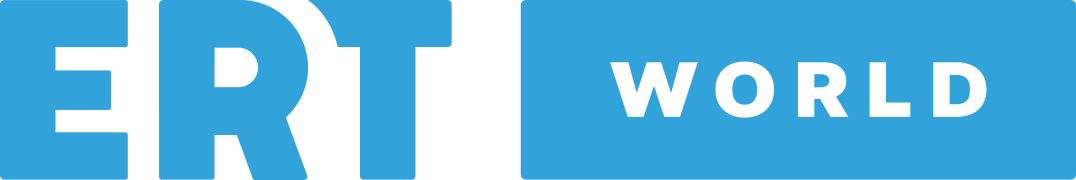 